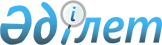 О представлении Высшему Евразийскому экономическому совету кандидатуры члена Совета Евразийской экономической комиссииРаспоряжение Евразийского Межправительственного Совета от 4 декабря 2020 года № 26.
      В соответствии со статьей 16 Договора о Евразийском экономическом союзе от 29 мая 2014 года и на основании Указа Президента Кыргызской Республики от 14 октября 2020 г. № 197 и распоряжения Премьер-министра Кыргызской Республики от 19 октября 2020 г. № 488:
      1. Представить Высшему Евразийскому экономическому совету кандидатуру члена Совета Евразийской экономической комиссии от Кыргызской Республики - Новикова Артема Эдуардовича - Первого вице-премьер-министра Кыргызской Республики.
      2. Настоящее распоряжение вступает в силу с даты его опубликования на официальном сайте Евразийского экономического союза.
					© 2012. РГП на ПХВ «Институт законодательства и правовой информации Республики Казахстан» Министерства юстиции Республики Казахстан
				
Члены Евразийского межправительственного совета:
Члены Евразийского межправительственного совета:
Члены Евразийского межправительственного совета:
Члены Евразийского межправительственного совета:
Члены Евразийского межправительственного совета:
От Республики
Армения
От Республики
Беларусь
От Республики
Казахстан
От Кыргызской
Республики
От Российской
Федерации